ИНФОРМАЦИЯ 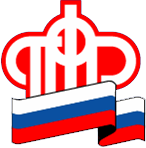 ГУ – УПРАВЛЕНИЯ ПЕНСИОННОГО ФОНДА РФ                              В БЕРЕЗОВСКОМ РАЙОНЕ ХМАО-ЮГРЫЗаблаговременная работа с организациями по подготовке документов на сотрудников предпенсионного возраста14 июня 2017В соответствии с пенсионным законодательством Российской Федерации (часть 3 статьи 21 Федерального закона от 28.12.2013 № 400-ФЗ «О страховых пенсиях») работодателю предоставлено право обращаться в территориальные органы ПФР за установлением страховой пенсии, выплатой и доставкой страховой пенсии застрахованным лицам, состоящим в трудовых отношениях с ним, с их письменного согласия. Также работодатель может направить в электронном виде по защищенным каналам связи заявление и иные необходимые для назначения пенсии документы в ПФР. Эти сведения должны быть заверены усиленной квалифицированной электронной подписью.Для обеспечения полноты и достоверности сведений о пенсионных правах застрахованных лиц, приобретающих право на страховую пенсию по старости, а также своевременного и правильного назначения пенсий территориальные органы ПФР заблаговременно проводят необходимую работу в отношении работающих граждан предпенсионного возраста, завершая ее не менее чем за месяц до возникновения у последних права на пенсию. В этих целях территориальные органы ПФР запрашивают от страхователей, застрахованных лиц и иных учреждений и организаций документы, необходимые для назначения пенсии, в частности о периодах работы и (или) иной деятельности застрахованного лица, в том числе на соответствующих видах работ, о среднемесячном заработке застрахованного лица и т.д.Территориальные органы ПФР организуют информационное взаимодействие с работодателями (страхователями) в части представления ими в отношении работников документов и сведений, необходимых для назначения пенсии. В этих целях ПФР разработал Примерный порядок организации электронного информационного взаимодействия территориальных органов Пенсионного фонда Российской Федерации с работодателем (страхователем) по представлению документов.Учитывая длительный характер формирования пенсионных прав застрахованных работников, членским профсоюзным организациям ФНПР рекомендуется обратить внимание на создание первичными профсоюзными организациями на предприятиях системы личного контроля работниками регулярности уплаты страховых взносов посредством включения в расчетные листки заработной платы работников сведений по уплаченным (начисленным) страховым взносам на обязательное пенсионное страхование.В рамках Соглашения между Пенсионным фондом Российской Федерации и Федерацией Независимых Профсоюзов России о взаимодействии по вопросам развития обязательного пенсионного страхования в Российской Федерации от 23.11.2011 № АД-30-33/11ог, № 101-114/С ФНПР и ПФР договорились для полноты учета пенсионных прав застрахованных лиц, повышения ответственности и ускорения процесса подготовки к назначению пенсии рекомендовать членским профсоюзным организациям ФНПР оказывать содействие территориальным органам ПФР по заключению соглашений об информационном взаимодействии с работодателями на основе указанного Порядка.Принимая во внимание высокую значимость данной работы, на 2017-2019 годы подписано Трехстороннее соглашение между органами государственной власти ХМАО-Югры, объединением работодателей ХМАО-Югры и объединением организации профсоюзов ХМАО-Югры, на основании которого выстраиваются взаимоотношения между органами ПФР и работодателями Березовского района. 